Ladies and Gentlemen,In this document you find a support for completing the above mentioned Excel File. „Voith Digital Solutions Supplier Interface / Dispatch Info“. For the purchase orders of the Voith Digital Solutions Company, if we have a direct delivery and if the respective instructions are listed in the order form you have received, the dispatch notification has to be made by this way. The specified file is provided in the supplier portal on our homepage. The following link takes you directly to the download area. http://voith.com/en/group/purchasing/downloads/digital-solutions-75740.htmlThe fully completed file has to be sent to the P.O. address specified in the purchase order form. We recommend not to use templates of already used dispatch notifications, but to download the most current version from our homepage for each new notification. For questions regarding the completion procedure of the file please refer to your contact person from the procurement or shipping department of the Voith Digital Solutions group or contact person mentioned in the header. Sincerely yours, Shipping & Purchasing Team DSTable of contents         1. General         2. Explanatory notes on the entry fields         3. Data transfer from the purchase order         4. Packaging types1. General The Voith Digital Solutions purchase order is existent. The completion language English has to be observed. Only one file has to be completed for each purchase order and each 				delivery. The file may only consist of the existing sheet (content). Please enter each purchase order item as a separate line. An additional 		item for a purchase order item has also to be entered as a separate 			line. The columns supplier material reference, supplier colli number and sup-			plier order number are being considered for your disposal and should 			simplify the assignment. Please do not change the file format, this format is processed systemati-			cally in our company. Please use only the template provided in the supplier download area on 			our homepage. The packaging assignment must be defined in each line. The packaging data are to be listed for each item, they may not differ for 		the very same package.2. Explanatory of the entry fields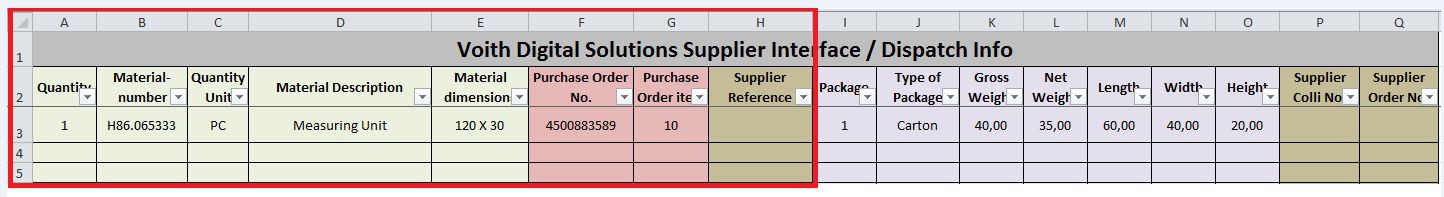 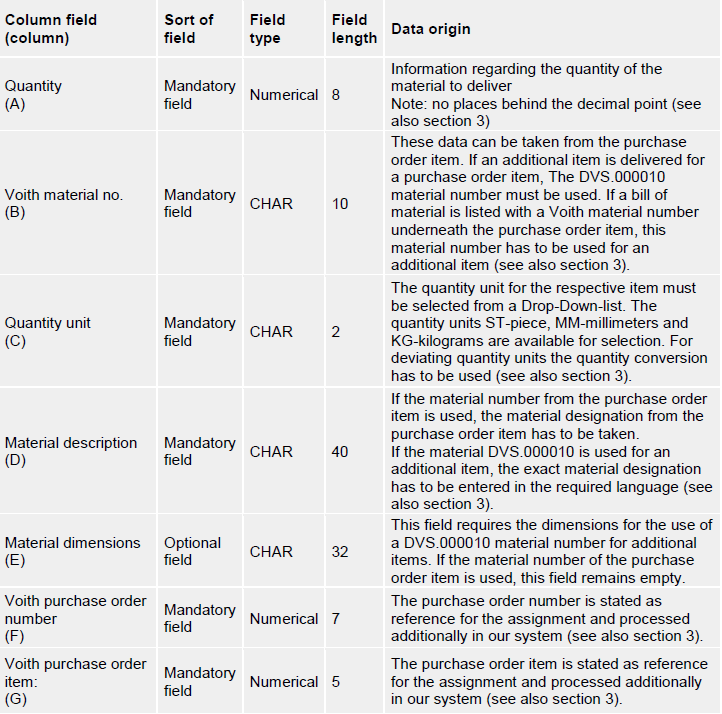 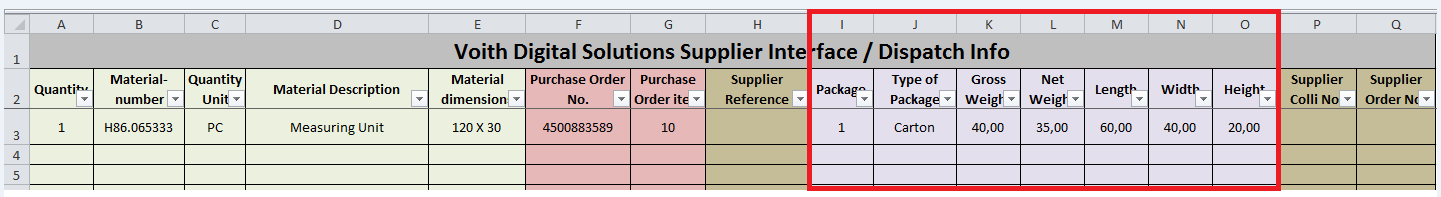 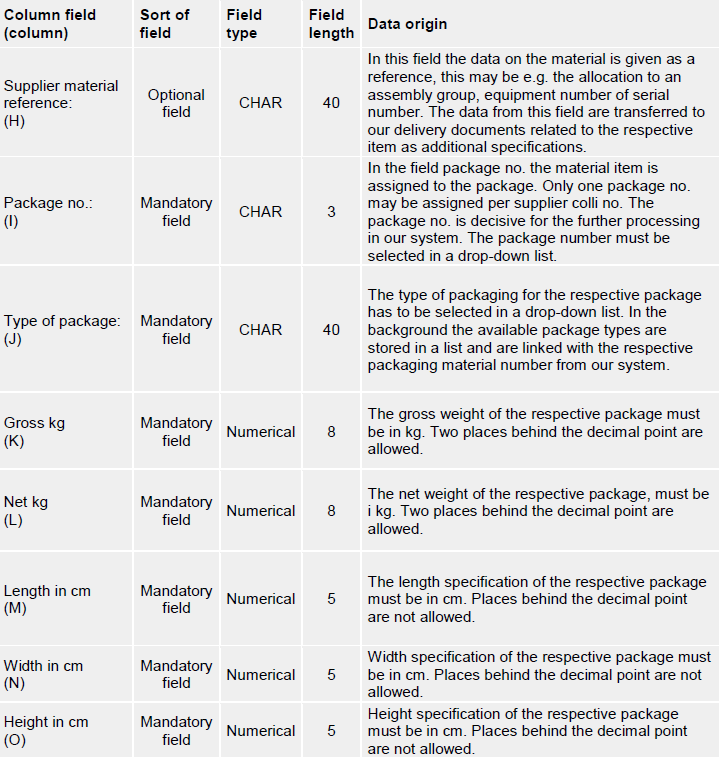 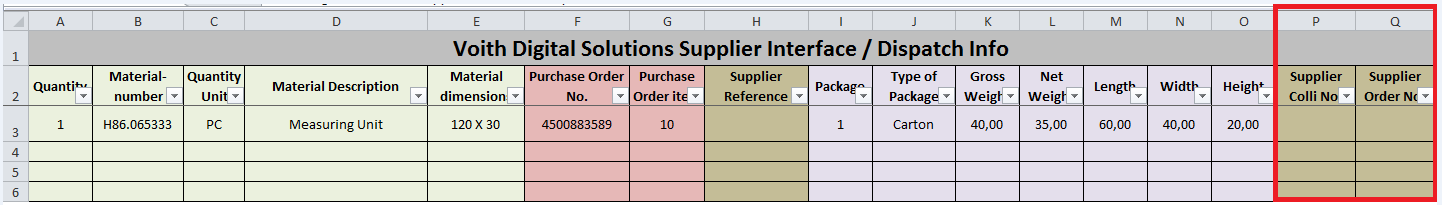 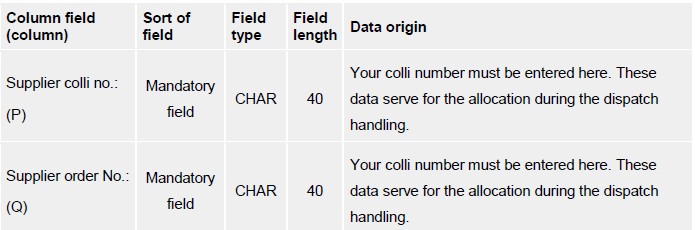 3. Data transfer from the purchase order Example data transfer from the purchase order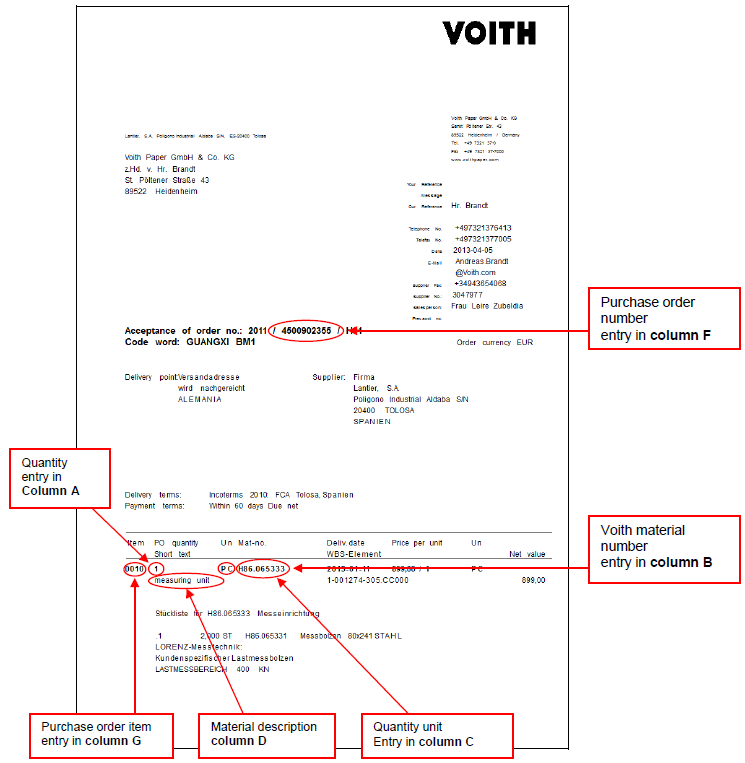 Example data transfer of an additional item to a purchase order item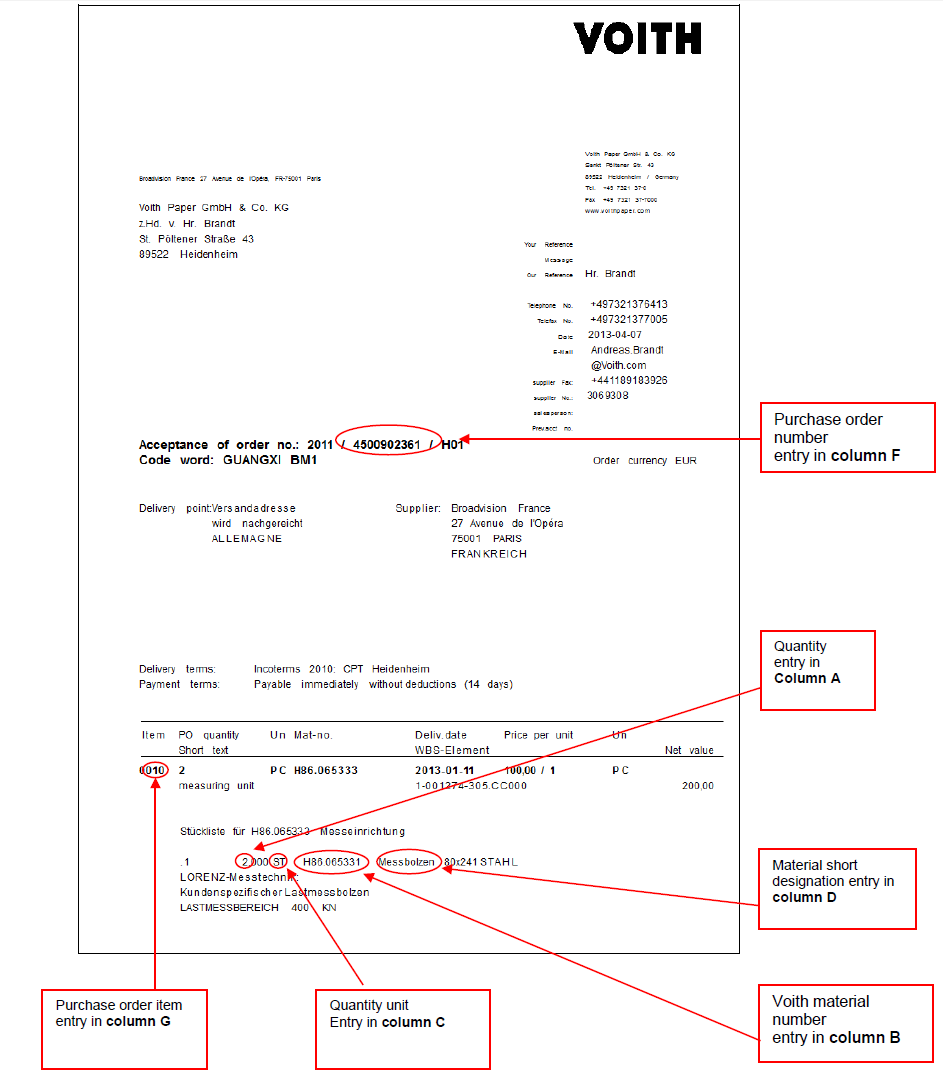 4. Packaging typesThe following packaging types are available in column "J" for selection.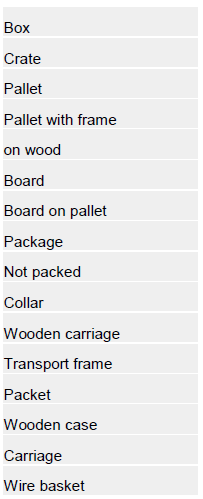 In case the used packaging type is not listed, please remark explicitly in the dispatch notification. This specification must explicitly be remarked in the dispatch notification which is forwarded to us via email or fax, including assignment to the item, colli no. must be mentioned as well.Voith Digital Solutions Holding GmbH, Postfach 2000, 89510 Heidenheim, GermanyVoith Digital Solutions Holding GmbH
St. Pöltener Straße 43
89522 Heidenheim, Germany
Tel.	 +49 7321 37-0
Fax	 +49 7321 37-7000
www.voith.com

To the Supplier of theVoith Digital Solutions GroupVoith Digital Solutions Holding GmbH
St. Pöltener Straße 43
89522 Heidenheim, Germany
Tel.	 +49 7321 37-0
Fax	 +49 7321 37-7000
www.voith.com

To the Supplier of theVoith Digital Solutions GroupYour ref.
Your message
Our ref.
Phone
Fax
 Date
E-mail07321-02017-04-06DSG-VbmeldungHDH@voith.comInstructions for Completing of the Excel File  ,,Voith Digital Solutions Supplier Interface / Dispatch Info”Your ref.
Your message
Our ref.
Phone
Fax
 Date
E-mail07321-02017-04-06DSG-VbmeldungHDH@voith.com